	31.07.2019             302-259-01-03	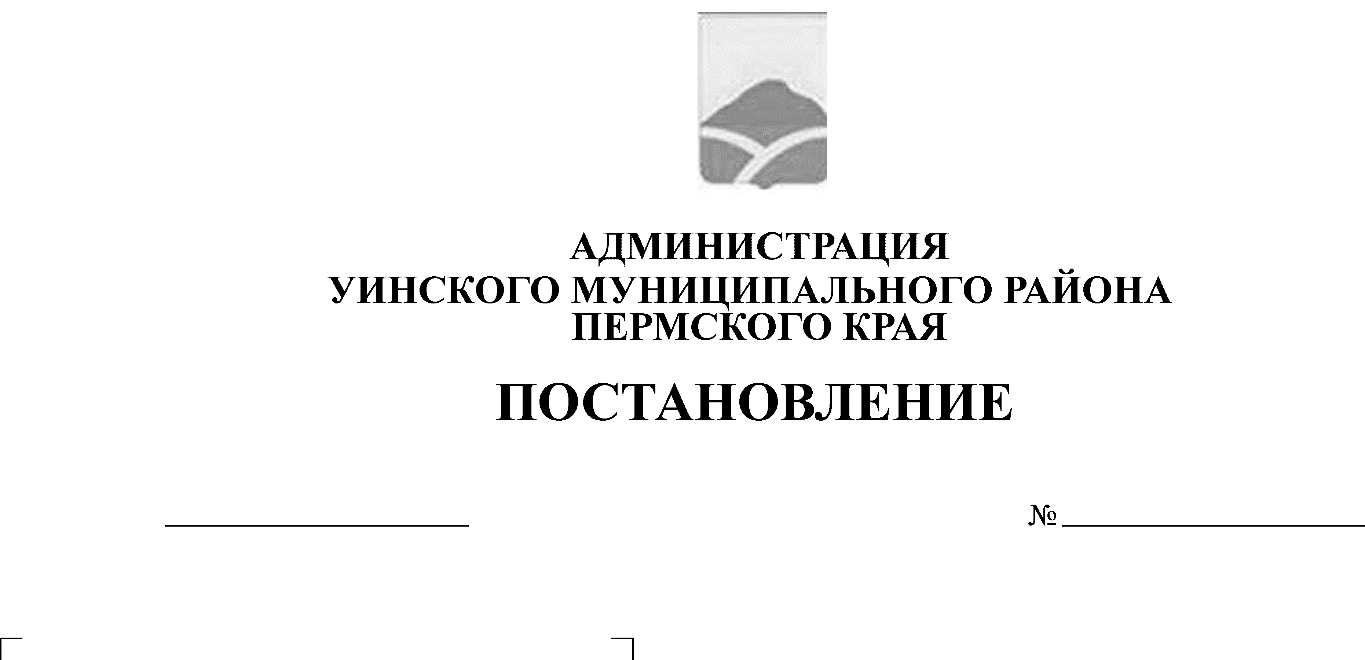           В соответствии с Жилищным кодексом Российской Федерации, Федеральным законом от 06.10.2003 № 131-ФЗ «Об общих принципах организации местного самоуправления в Российской Федерации», Законом Пермской области от 30.11.2005 № 2694-601 «О порядке ведения органами местного самоуправления учета граждан в качестве нуждающихся в жилых помещениях, предоставляемых по договорам социального найма», Законом Пермского края от 20.06.2019 № 428-ПК «О создании нового муниципального образования Уинский муниципальный округ Пермского края», администрация Уинского муниципального районаПОСТАНОВЛЯЕТ:Создать жилищную комиссию администрации Уинского муниципального района Пермского края в целях осуществления следующих функций:принятие решения о признании граждан малоимущими и нуждающимися в жилых помещениях;постановка малоимущих и нуждающихся граждан на учет (отказ в принятии на учет) в качестве нуждающихся в жилых помещениях;снятие граждан с учета в качестве нуждающихся в жилых помещениях;утверждение списков граждан, нуждающихся в жилых помещениях, раз в год;принятие решений о разрешении обмена жилыми помещениями между нанимателями жилых помещений муниципального жилищного фонда;принятие решения о предоставлении жилых помещений муниципального жилищного фонда по договору социального найма гражданам, состоящим на учете в качестве нуждающихся в жилых помещениях;рассмотрение вопросов, связанных с приватизацией жилых помещений;включение жилых помещений в состав специализированного жилищного фонда, а также исключение жилых помещений из специализированного жилищного фонда;Утвердить состав жилищной комиссии администрации Уинского муниципального района Пермского края.Постановление вступает в силу со дня подписания и подлежит размещению на официальном сайте Уинского муниципального района в сети «Интернет».Контроль над исполнением настоящего постановления оставляю за собой.Глава муниципального района                                                          А.Н. Зелёнкинот 31.07.2019 № 302-259-01-03СОСТАВ ЖИЛИЩНОЙ КОМИССИИ АДМИНИСТРАЦИИУИНСКОГО МУНИЦИПАЛЬНОГО РАЙОНА ПЕРМСКОГО КРАЯПредседатель комиссии:Айтуганов Руслан Рамисович - заместитель главы администрации Уинского муниципального района по развитию инфраструктуры, председатель комитета по управлению имуществом.Заместитель председателя комиссии:Хасанова Эмма Газимовна - советник главы администрации Уинского сельского поселения (по согласованию).Секретарь комиссии:Бажина Анна Николаевна - ведущий специалист по земельно- имущественным отношениям администрации Уинского сельского поселения (по согласованию).Члены комиссии:Бурцев Вадим Викторович - консультант, юрист юридического отдела администрации Уинского муниципального района;Латыпова Лариса Саитовна - заместитель начальника управления учреждениями культуры, спорта и молодежной политики (по согласованию);Фефилова Нина Григорьевна - юрисконсульт муниципального учреждения «Управление по строительству, ЖКХ и содержанию дорог администрации Уинского муниципального района (по согласованию)Шоломова Светлана Евгеньевна - инженер кадастровых и инвентарных работ Кунгурского филиала ГУП «ЦТИ Пермского края» (по согласованию);Глава сельского поселения Уинского муниципального района, на территории которого находится объект недвижимости (по согласованию).Приложение к постановлению администрации Уинскогомуниципального района